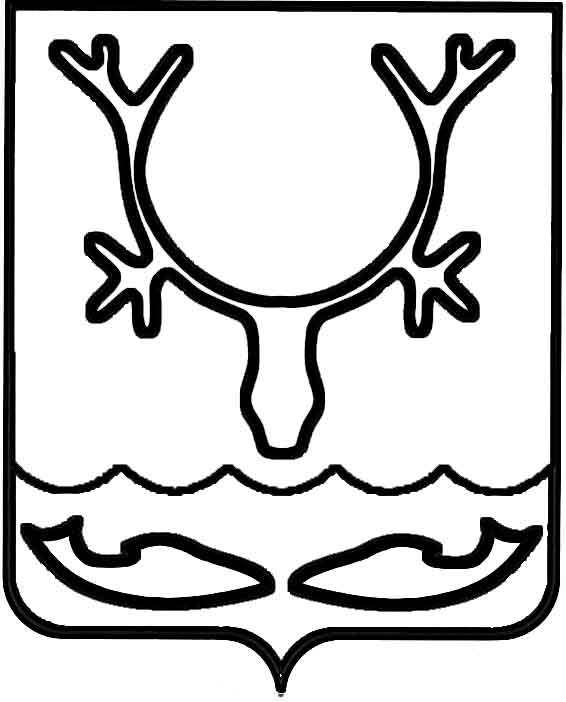 Администрация МО "Городской округ "Город Нарьян-Мар"РАСПОРЯЖЕНИЕот “____” __________________ № ____________		г. Нарьян-МарРуководствуясь Положением о признании помещения жилым помещением, жилого помещения непригодным для проживания и многоквартирного дома аварийным и подлежащим сносу или реконструкции, утвержденным постановлением Правительства РФ от 28.01.2006 № 47, на основании заключения межведомственной комиссии от 20.11.2017 № 369:Признать многоквартирный жилой дом № 9Б по ул. Заводская в г. Нарьян-Маре аварийным и подлежащим сносу. Произвести выселение граждан, проживающих в муниципальных жилых помещениях дома № 9Б по ул. Заводская в г. Нарьян-Маре, в соответствии                               с законодательством РФ в срок до 31.12.2019.Организовать с собственниками жилых помещений работу по их участию                в сносе вышеуказанного дома до 31.12.2019.Контроль за исполнением настоящего распоряжения возложить на первого заместителя главы Администрации МО "Городской округ "Город Нарьян-Мар".Настоящее распоряжение вступает в силу с момента его принятия.0112.2017651-рО признании многоквартирного жилого  дома № 9Б по ул. Заводская в г. Нарьян-Маре аварийным и подлежащим сносуИ.о. главы МО "Городской округ"Город Нарьян-Мар" А.Н.Бережной